Publicado en Ciudad de México  el 02/07/2019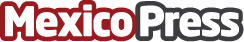 Tips para preveer enfermedades cardiovasculares con Braun y Vick El ritmo de vida de una persona citadina está llena de estrés desde que despierta hasta que se acuesta. ¿En qué forma afecta la tensión el estado de salud?, existe una enfermedad que ocupa los primeros puestos de mortalidad a nivel mundial, muchas personas la tienen y pueden pasar años sin saberloDatos de contacto:Andrea Topete Braun y Vick Nota de prensa publicada en: https://www.mexicopress.com.mx/tips-para-preveer-enfermedades Categorías: Medicina Medicina alternativa Ciudad de México Bienestar http://www.mexicopress.com.mx